Conceptual frameworkSeveral factors play a role in determining the discontinuation of the Implanon. These are socio-demographic variables, gynecological variables, method related factors and others may be inter-related and contribute to Implanon discontinuation as indicated by the conceptual framework below (fig1).Fig1: Frame work of Implanon discontinuation among women who used Implanon in Andabet district public health facilities, North-West Ethiopia, 2017.  Schematic presentation of sampling procedure (fig2)Note: SRS= systematic random sampling methodFig2: Schematic presentation of the sampling frame based on the number of women who requested removal of Implanon for three-months prior to the study, Andabet district, public health facilities, North-West Ethiopia, 2017.ResultsFigure 3, Reported side effects of the study participants who requested removal of Implanon in Andabet district; Ethiopia: 2017 Reasons for implanon discontinuationFrom the reason of discontinuation women who discontinue secondary to development of side effect were causes for earlier discontinuation compared to discontinue secondary to want to pregnant, and from the side effects women who were develop headache discontinue earliest, followed by pain at insertion arm (fig3).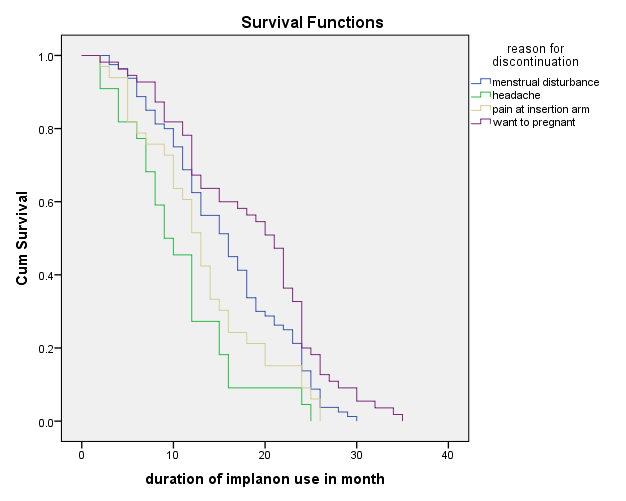 Fig3: Kaplan Meier survival distribution of the main reasons for implanon discontinuation among women who requested removal of implanon in Andabet district, public health facilities; North-West Ethiopia: 2017.